FITWebハイパーサーバサービス　利用変更申込書（1/2）北電情報システムサービス株式会社 御中    FITWebハイパーサーバサービス契約約款を承諾の上、下記の通り申し込みます。◆変更項目　　　変更する項目のみご記入下さい【登録情報変更】　※ドメイン登録内容も変更する場合は別途「ドメイン登録変更申請書」にもご記入くださいFITWebハイパーサーバサービス　利用変更申込書（2/2）【契約内容変更】
●Webホスティングサービス●DNSホスティングサービス●ドメイン取得※ドメイン名の変更をご希望の場合は、別途ご相談下さい●SSLサーバ証明書取得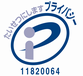 変更希望日変更希望日年 　   月　    日年 　   月　    日ご契約者ﾌﾘｶﾞﾅﾌﾘｶﾞﾅﾌﾘｶﾞﾅﾌﾘｶﾞﾅﾌﾘｶﾞﾅﾌﾘｶﾞﾅﾌﾘｶﾞﾅﾌﾘｶﾞﾅﾌﾘｶﾞﾅご契約者印ご住所〒〒〒〒〒〒〒〒〒ご住所TELFAXFAXご担当者ﾌﾘｶﾞﾅﾌﾘｶﾞﾅﾌﾘｶﾞﾅ部署名部署名部署名ご担当者部署名部署名部署名契約者情報ご契約者ﾌﾘｶﾞﾅﾌﾘｶﾞﾅﾌﾘｶﾞﾅﾌﾘｶﾞﾅﾌﾘｶﾞﾅﾌﾘｶﾞﾅ契約者情報ご契約者印　　　　　　　　　　　　印　　　　　　　　　　　　印　　　　　　　　　　　　印　　　　　　　　　　　　印　　　　　　　　　　　　印　　　　　　　　　　　　契約者情報ご住所〒〒〒〒〒〒契約者情報ご住所TELFAXFAX契約者情報ご担当者ﾌﾘｶﾞﾅﾌﾘｶﾞﾅﾌﾘｶﾞﾅ部署名部署名契約者情報ご担当者部署名部署名契約者情報E-Mail契約者情報支払方法□銀行振込　　　□預金口座振替（別紙口座振替依頼書が必要です）□銀行振込　　　□預金口座振替（別紙口座振替依頼書が必要です）□銀行振込　　　□預金口座振替（別紙口座振替依頼書が必要です）□銀行振込　　　□預金口座振替（別紙口座振替依頼書が必要です）□銀行振込　　　□預金口座振替（別紙口座振替依頼書が必要です）□銀行振込　　　□預金口座振替（別紙口座振替依頼書が必要です）(上記と異なる場合)請求先情報会社名ﾌﾘｶﾞﾅﾌﾘｶﾞﾅﾌﾘｶﾞﾅﾌﾘｶﾞﾅﾌﾘｶﾞﾅﾌﾘｶﾞﾅ(上記と異なる場合)請求先情報会社名(上記と異なる場合)請求先情報ご住所〒〒〒〒〒〒(上記と異なる場合)請求先情報ご住所TELFAXFAX(上記と異なる場合)請求先情報宛名ﾌﾘｶﾞﾅﾌﾘｶﾞﾅﾌﾘｶﾞﾅ部署名部署名(上記と異なる場合)請求先情報宛名部署名部署名(上記と異なる場合)請求先情報宛名部署名部署名(契約者情報と異なる場合)連絡先情報会社名ﾌﾘｶﾞﾅﾌﾘｶﾞﾅﾌﾘｶﾞﾅﾌﾘｶﾞﾅﾌﾘｶﾞﾅﾌﾘｶﾞﾅ(契約者情報と異なる場合)連絡先情報会社名(契約者情報と異なる場合)連絡先情報ご住所〒〒〒〒〒〒(契約者情報と異なる場合)連絡先情報ご住所TELFAXFAX(契約者情報と異なる場合)連絡先情報ご担当者ﾌﾘｶﾞﾅﾌﾘｶﾞﾅﾌﾘｶﾞﾅ部署名部署名(契約者情報と異なる場合)連絡先情報ご担当者部署名部署名(契約者情報と異なる場合)連絡先情報ご担当者部署名部署名(契約者情報と異なる場合)連絡先情報E-Mail□　プラン変更□　ブロンズ→シルバー□　ブロンズ→ゴールド□　ブロンズ→ゴールド□　シルバー→ゴールド□　プラン変更□　ゴールド→ブロンズ□　シルバー→ブロンズ□　シルバー→ブロンズ□　ゴールド→シルバー□　オプション□　ディクス容量追加（500MB）□　ディクス容量追加（500MB）×　［　　　　　］　→　［　　　　　］×　［　　　　　］　→　［　　　　　］□　オプション□　データベース追加（1データベース）□　データベース追加（1データベース）×　［　　　　　］　→　［　　　　　］×　［　　　　　］　→　［　　　　　］□　オプション□　メールアカウント追加（10アカウント）□　メールアカウント追加（10アカウント）×　［　　　　　］　→　［　　　　　］×　［　　　　　］　→　［　　　　　］□　オプション□　メーリングリスト追加（1メーリングリスト）□　メーリングリスト追加（1メーリングリスト）×　［　　　　　］　→　［　　　　　］×　［　　　　　］　→　［　　　　　］DNSホスティング
使用□　使用なし → 使用あり　　　　　□　使用あり → 使用なし□　使用なし → 使用あり　　　　　□　使用あり → 使用なし□　使用なし → 使用あり　　　　　□　使用あり → 使用なし契約種別□　スタンダードDNS　　　　　□　セカンダリDNS□　スタンダードDNS　　　　　□　セカンダリDNS□　スタンダードDNS　　　　　□　セカンダリDNSドメイン名［　　　　　　　　　　　　　　　　　　　　　　　　　　］→［　　　　　　　　　　　　　　　　　　　　　　　　　　　］［　　　　　　　　　　　　　　　　　　　　　　　　　　］→［　　　　　　　　　　　　　　　　　　　　　　　　　　　］［　　　　　　　　　　　　　　　　　　　　　　　　　　］→［　　　　　　　　　　　　　　　　　　　　　　　　　　　］プライマリネームサーバのIPアドレス
（セカンダリDNSの場合）プライマリネームサーバのIPアドレス
（セカンダリDNSの場合）ドメイン名：ドメイン名：ドメイン名：有効期限：□　ドメイン管理□　他社からFITWebへ移管□　FITWebから他社へ移管□　FITWebから他社へ移管コモンネーム：コモンネーム：コモンネーム：有効期限：□　SSL証明書使用□　使用あり→使用なし□　SSL認証局［　　　　　　　　　　　　　　　　　　　　　　　　　］　→　［　　　　　　　　　　　　　　　　　　　　　　　　　］［　　　　　　　　　　　　　　　　　　　　　　　　　］　→　［　　　　　　　　　　　　　　　　　　　　　　　　　］［　　　　　　　　　　　　　　　　　　　　　　　　　］　→　［　　　　　　　　　　　　　　　　　　　　　　　　　］代理店使用欄パートナーID：会社名：会社名：ｷｬﾝﾍﾟｰﾝｺｰﾄﾞ：ｷｬﾝﾍﾟｰﾝｺｰﾄﾞ：代理店使用欄取扱日：取扱担当者：取扱担当者：備考：備考：代理店使用欄販売形態：　　□取次　　　　／　　□再販　　　　／　　□（テスト用サイト）販売形態：　　□取次　　　　／　　□再販　　　　／　　□（テスト用サイト）販売形態：　　□取次　　　　／　　□再販　　　　／　　□（テスト用サイト）備考：備考：弊社使用欄受付受領設定弊社使用欄